CV - Roos Holleman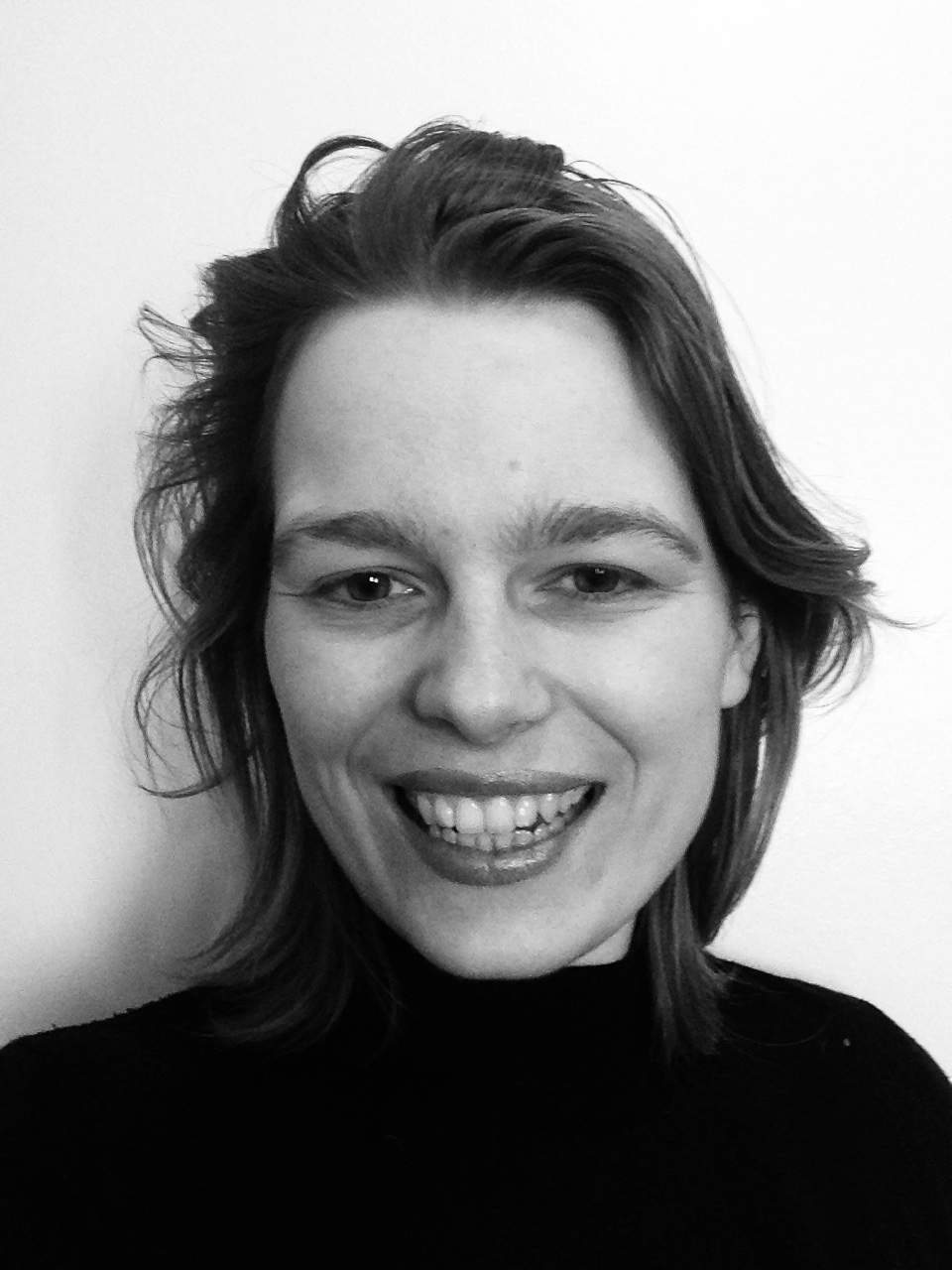 ContactNyelandsvej 18, 3.TV2000, Frederiksberg+45 61 31 89 28roosholleman@gmail.comwww.roosholleman.nl (under construction)@roosholleman on instagramBorn 1989 in Tilburg, the Netherlands.Lives and works in Copenhagen, Denmark.Education
BFA - AKV/ St. Joost Academy Breda, NL 2012 Selected solo exhibitions2021Birds Of A Petal - Eksrummet, CopenhagenDressed For Paradise - Grote Kerk, Alkmaar 2020Wallacea - Het Natuurhistorisch, Rotterdam2019Roos Holleman - Castellvm Aqvae, BloemendaalAn Inordinate Fondness - Luycks Gallery, Tilburg2016 Museum Mythologies - Godsbanen, Aarhus2015Still Lives Without Swagger - Janknegt Gallery, LarenNatuurschatten - Natuurhistorisch Museum, TilburgSelected group shows2022Kunstnernes Påskeudstilling - Kunsthal, AarhusRevealing The Unseen, with Jacobien de Rooij - Castellvm Aqvae, Bloemendaal2021Vanwege Vincent - Stedelijk Museum, BredaSuspended Hue, with HIdenori Mitsue - Janknegt Gallery, Laren2020Animalia - Coda Museum, ApeldoornNature In The House - Kunsthandel P. De Boer, Amsterdam2019Sign Of The Times - Museum Jan Cunen, OssThe Trees Are Inviting The Wind - Willem Twee Kunstruimte, Den Bosch2018Tapis Volant - Galerie la Ferronnerie, ParisDe Aard Der Dingen - Rijksmuseum Twenthe, Enschede2017Apperances - Galerie la Ferronnerie, Paris2016Prospects & Concepts - Van Nellefabriek, RotterdamCalculation - Kurgan Regional Art Museum, KurganTO THE ZOO - Kers Gallery, Amsterdam2015Gestold Leven, with Matthias Schaareman - Luycks Gallery, Tilburg2014Nordkraftudstillingen - Kunsthal Nord, Aalborg2013Beeldrijm - Museum Arnhem, ArnhemResidencies & StipendsAros Kunstmuseum, Aarhus 2017Tækker AiR, Berlin 2016, 2018Vincent van Goghhuis, Zundert 2014 De Fabriek, Eindhoven 2012, 2014Mondrian Fund Stipend, 2014Selected art fairsArt On Paper - solo presentation, New YorkPAN, AmsterdamArt On Paper - Amsterdam Volta - solo presentation, BaselDrawing Now - solo presentation, ParisPublications
2020 WALLACEA, with Alexander Reeuwijk - Noordboek publishing, Gorredijk2019The Centre of Attention - Monograph, 99 Publishers, HaarlemSelected collections21C Museum Hotel, LouisvilleCoda Museum, ApeldoornHet Natuurhistorisch, RotterdamCentraal Museum, UtrechtMuseum Arnhem, ArnhemNatuurmuseum, BrabantVincent van Gogh Huis, ZundertPrivate collections in Europe and the US